PATTO FORMATIVO INDIVIDUALE (PFI)II LIVELLOANNO SCOLASTICO 2023/2024Reg.   N. 		Luogo e data 	Quadro 1: Dati anagraficiQuadro 2: Periodo didattico del percorso al quale è iscritto lo studente1: Se lo studente è minorenne, procedere alla compilazione del quadro 7.Quadro 3: Competenze riconosciute come crediti ad esito del processo di individuazione, valutazione e    attestazione.Quadro 4: Monte ore complessivo del PFI (pari al monte ore complessivo del periodo didattico al quale è iscritto l’adulto sottratta la quota oraria utilizzata per le attività di accoglienza e orientamento - per non più del 10% del monte ore medesimo - e quella derivante dal riconoscimento dei crediti pari comunque ad una misura non superiore a quella stabilita dalla Commissione)    ATTIVITA’ E INSEGNAMENTI GENERALI (Allegato D Linee Guida art. 10 Comma 11 DPR 263/12)Quadro 5: Quadro orario articolato nelle singole competenze e nelle UDA relative alle competenze da acquisire in esito del PFI, con l’indicazione delle quote orario, delle modalità di fruizione (a distanza e/o in presenza) e la tipologia di prove ai fini della verifica/valutazione.NOTE: 1 - Prova orale (p.o.), prova scritta (p.s.), prova pratica (p.p.), colloquio (c.), crediti formali (c.f.) 2 - Lo studente deve frequentare almeno il 70% del Patto Formativo IndividualeQuadro 5 Bis: ATTIVITA’ E INSEGNAMENTO DI INDIRIZZO (Allegato D Linee Guida art. 10 Comma 11 DPR 263/12)QUADRO 6: Durata della fruizione del PFIANNUALE (un anno scolastico)	BIENNALE (due anni scolastici)Quadro 7: Dati anagrafici genitore / tutore / altro ________________ (solo se studenti minorenni)Per la commissione  ______________________________	______________________________			            ______________________________	______________________________			            ______________________________	______________________________			            ______________________________	______________________________			            ______________________________	______________________________			            ______________________________	______________________________			            ______________________________	______________________________Il trattamento dei dati personali avverrà secondo le disposizioni previste dal decreto Legislativo 30 giugno 2003, n° 196. Dichiarazione rilasciata ai sensi dell’art. 2 della Legge 4 gennaio 1968 come modificato dall’art. 3 comma 10 legge 15 maggio 1997 n° 127. Lo studente 	Il genitore/tutore dello studente minorenne  	Il Dirigente Scolastico del CPIA       Il Dirigente Scolastico QUADRO 8: Aggiornamento del patto formativoVisti i risultati ottenuti, le attività svolte, i fabbisogni formativi, il grado di partecipazione dello studente, il gruppo di livello decide di apportare le seguenti modifiche e/o integrazioni al PFI:…………………………………………………………………………………………………………………………………………………………………………………………………………………………………………………………………………………………………………………………………………………………………………………………………………………………………………………………………………………………………………………………………………………………………………………………………………………………………………Data 	Il coordinatore del gruppo di livello 	Lo studente 	Il genitore/tutore dello studente minorenne  	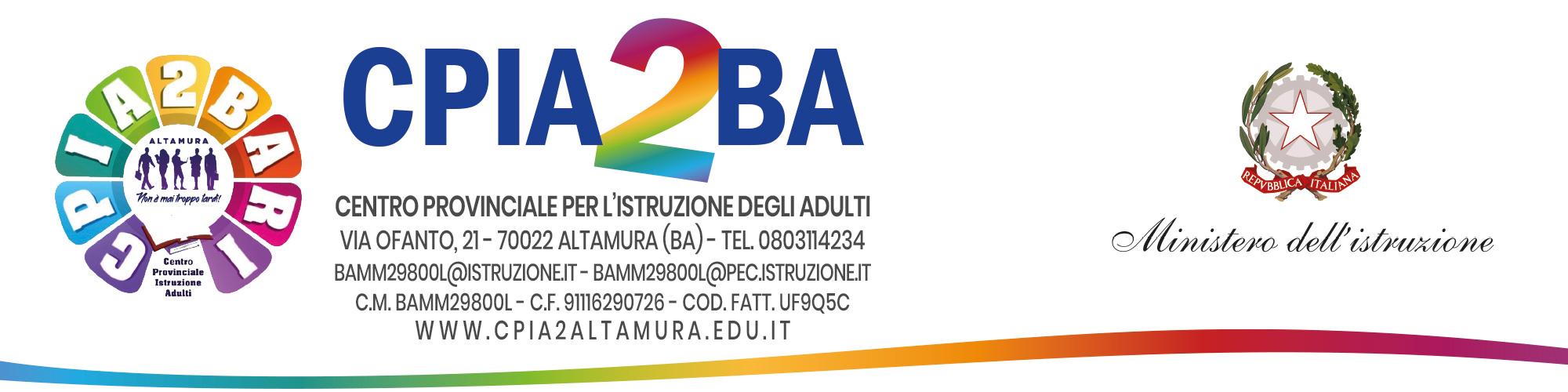 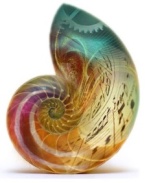 Istituto di IstruzioneSecondaria SuperioreLUIGI RUSSOMonopoli (Ba)MONOPOLI - Via Procaccia, 111- Tel. e Fax 080.8872591 – 080.4136282C.M. BAIS05300C – C.Fisc. 93423280721e-mail:bais05300c@istruzione.it –pec:bais05300c@pec.istruzione.itwww.iissluigirusso.edu.itCognome:Cognome:Cognome:Nome:Nome:Nome:Luogo di nascita:Luogo di nascita:Luogo di nascita:Paese di nascita:Paese di nascita:Paese di nascita:Data di nascita:Data di nascita:Data di nascita:Codice Fiscale:Codice Fiscale:Codice Fiscale:Cittadinanza:Cittadinanza:Cittadinanza:Comune di residenzaComune di residenzaComune di residenzaIndirizzo:Indirizzo:Indirizzo:Telefono/Cellulare:Telefono/Cellulare:Telefono/Cellulare:Email:Email:Email:Scuola di provenienza (indicare l’ultima scuola frequentata e l’anno di corso):Scuola di provenienza (indicare l’ultima scuola frequentata e l’anno di corso):Scuola di provenienza (indicare l’ultima scuola frequentata e l’anno di corso):Data di arrivo in Italia (per i cittadini stranieri):Data di arrivo in Italia (per i cittadini stranieri):Data di arrivo in Italia (per i cittadini stranieri):Minore1SINO2° LIVELLO  		1°periodo	             2° periodo	3° periodoAnnotazioni della CommissioneMONTE ORE COMPLESSIVO DEL PFIORE   	COMPETENZEDisciplinaUDAOre frontaliOre FADOre creditiVerifica1ASSE DEI LINGUAGGIASSE DEI LINGUAGGIASSE DEI LINGUAGGIASSE DEI LINGUAGGIASSE DEI LINGUAGGIASSE DEI LINGUAGGIASSE DEI LINGUAGGIIndividuare e utilizzare gli strumenti di comunicazione e di team working più appropriati per intervenire nei contesti organizzativi e professionali.ITALIANO198 ORE70p.s.p.o.Redigere relazioni tecniche e documentare le attività individuali e di gruppo relative a situazioni professionali.ITALIANO198 ORE70p.s.p.o.Utilizzare e produrre strumenti di comunicazione visiva e multimediale anche con riferimento alle strategie espressive e agli strumenti tecnici della comunicazione in rete.ITALIANO198 ORE58p.s.p.o.Padroneggiare la lingua inglese per scopi comunicativi e utilizzare i linguaggi settoriali relativi ai percorsi di studio, per interagire in diversi ambiti e contesti professionali, al livello B1 del quadro comune europeo di riferimento per le lingue (QCER).INGLESE132 ORE36p.s.p.o.Redigere relazioni tecniche e documentare le attività individuali e di gruppo relative a situazioni professionali.INGLESE132 ORE30p.s.p.o.Individuare e utilizzare gli strumenti di comunicazione e di team working più appropriati per intervenire nei contesti organizzativi e professionali.INGLESE132 ORE36p.s.p.o.Utilizzare la lingua straniera, in ambiti inerenti alla sfera personale e sociale, per comprendere i punti principali di testi orali e scritti; per produrre semplici e brevi testi orali e scritti; per descrivere e raccontare esperienze ed eventi; per interagire in situazioni semplici, e di routine, e partecipare a brevi conversazioni.INGLESE132 ORE30p.s.p.o.ASSE STORICO-SOCIALEASSE STORICO-SOCIALEASSE STORICO-SOCIALEASSE STORICO-SOCIALEASSE STORICO-SOCIALEASSE STORICO-SOCIALEASSE STORICO-SOCIALECorrelare la conoscenza storica generale agli sviluppi delle scienze, delle tecnologie e delle tecniche negli specifici campi professionali di riferimento.STORIA132 ORE66p.o.Riconoscere gli aspetti geografici, ecologici, territoriali dell’ambiente naturale ed antropico, le connessioni con le strutture demografiche, economiche, sociali, e le trasformazioni intervenute nel corso del tempo.STORIA132 ORE66p.o.ASSE MATEMATICOASSE MATEMATICOASSE MATEMATICOASSE MATEMATICOASSE MATEMATICOASSE MATEMATICOASSE MATEMATICOUtilizzare il linguaggio e i metodi propri della matematica per organizzare e valutare adeguatamente informazioni qualitative e quantitative.MATEMATICA198 ORE40p.s.p.o.Utilizzare le strategie del pensiero razionale negli aspetti dialettici e algoritmici per affrontare situazioni problematiche, elaborando opportune soluzioni.MATEMATICA198 ORE39p.s.p.o.Utilizzare i concetti e i modelli delle scienze sperimentali per investigare fenomeni sociali e naturali e per interpretare dati.MATEMATICA198 ORE40p.s.p.o.Utilizzare le reti e gli strumenti informatici nelle attività di studio, ricerca e approfondimento disciplinare.MATEMATICA198 ORE40p.s.p.o.Correlare la conoscenza storica generale agli sviluppi delle scienze, delle tecnologie e delle tecniche negli specifici campi professionali di riferimento.MATEMATICA198 ORE39p.s.p.o.RELIGIONE CATTOLICA O ATTIVITÀ ALTERNATIVERELIGIONE CATTOLICA O ATTIVITÀ ALTERNATIVERELIGIONE CATTOLICA O ATTIVITÀ ALTERNATIVERELIGIONE CATTOLICA O ATTIVITÀ ALTERNATIVERELIGIONE CATTOLICA O ATTIVITÀ ALTERNATIVERELIGIONE CATTOLICA O ATTIVITÀ ALTERNATIVERELIGIONE CATTOLICA O ATTIVITÀ ALTERNATIVECostruire un'identità libera e responsabile, ponendosi domande di senso nel confronto con la dimensione religiosa dell'uomo al fine di sviluppare un maturo senso critico.Riconoscere, valutare la presenza e il contributo sempre attuale della tradizione cristiana nello sviluppo della civiltà umana, anche in dialogo con le altre tradizioni culturali e religiose.R.C. att. alt. 33 ORE33p.o.N. TOTALE ORE AREA GENERALEN. TOTALE ORE AREA GENERALE693693693693693N. TOTALE ORE DEL PERCORSO (comprensive delle ore di accoglienza)N. TOTALE ORE DEL PERCORSO (comprensive delle ore di accoglienza)15181518151815181518N. ORE ATTIVITÀ DI ACCOGLIENZA E ORIENTAMENTON. ORE ATTIVITÀ DI ACCOGLIENZA E ORIENTAMENTO151151151151151N. TOTALE ORE CORRISPONDENTI AI CREDITI RICONOSCIUTIN. TOTALE ORE CORRISPONDENTI AI CREDITI RICONOSCIUTIMONTE ORE DEL PFI2MONTE ORE DEL PFI2	Istruzione tecnica	Istruzione ProfessionaleIndirizzo                  Sevizi Socio-SanitariArticolazione         _________________________Opzione                  _________________________COMPETENZEDisciplinaUDAOre frontaliOre FADOre creditiVerifica1ASSE PROFESSIONALE DI INDIRIZZOASSE PROFESSIONALE DI INDIRIZZOASSE PROFESSIONALE DI INDIRIZZOASSE PROFESSIONALE DI INDIRIZZOASSE PROFESSIONALE DI INDIRIZZOASSE PROFESSIONALE DI INDIRIZZOASSE PROFESSIONALE DI INDIRIZZOUtilizzare gli strumenti culturali e metodologici per porsi con atteggiamento razionale, critico e responsabile di fronte alla realtà, ai suoi fenomeni, ai suoi problemi anche ai fini dell’apprendimento permanente.METODOLOGIE OPERATIVE66 ORE33p.o.p.p.Utilizzare le metodologie e strumenti operativi per collaborare e rilevare i bisogni socio-sanitari del territorio.METODOLOGIE OPERATIVE66 ORE33p.o.p.p.Utilizzare la lingua straniera, in ambiti inerenti alla sfera personale e sociale, per comprendere i punti principali di testi orali e scritti.SECONDA LINGUA STRANIERA132 ORE33p.s.p.o.Utilizzare la lingua straniera per produrre semplici e brevi testi orali e scritti per descrivere e raccontare esperienze ed eventi.SECONDA LINGUA STRANIERA132 ORE33p.s.p.o.Utilizzare la lingua straniera per interagire in situazioni semplici e di routine e partecipare a brevi conversazioni.SECONDA LINGUA STRANIERA132 ORE33p.s.p.o.Utilizzare i linguaggi settoriali della lingua straniera previste dai percorsi di studio per interagire in diversi ambiti e contesti di studio e di lavoro.SECONDA LINGUA STRANIERA132 ORE33p.s.p.o.Analizzare semplici casi inerenti alle patologie studiate.IGIENE E CULTURA MEDICO-SANITARIA198 ORE50p.s.p.o.Utilizzare un linguaggio tecnico appropriato con gli operatori sanitari.IGIENE E CULTURA MEDICO-SANITARIA198 ORE50p.s.p.o.Riconoscere e descrivere in contesti reali alcuni meccanismi fisiologici e patologici del corpo umano.IGIENE E CULTURA MEDICO-SANITARIA198 ORE50p.s.p.o.Contribuire a promuovere stili di vita rispettosi delle norme igieniche, della corretta alimentazione e della sicurezza a tutela della salute e benessere della persona.IGIENE E CULTURA MEDICO-SANITARIA198 ORE48p.s.p.o.Facilitare la comunicazione tra persone e gruppi, anche di culture e contesti diversi, attraverso linguaggi e sistemi di relazione adeguata.PSICOLOGIA GENERALE ED APPLICATA231 ORE58p.s.p.o.Utilizzare le principali tecniche di animazione sociale, ludica e culturale.PSICOLOGIA GENERALE ED APPLICATA231 ORE58p.s.p.o.Realizzare azioni, in collaborazione con altre figure professionali, a sostegno e a tutela della persona con disabilità e della sua famiglia, per favorire l’integrazione e migliorare la qualità della vita.PSICOLOGIA GENERALE ED APPLICATA231 ORE58p.s.p.o.Utilizzare gli strumenti culturali e metodologici per porsi con atteggiamento razionale, critico e responsabile di fronte alla realtà, ai suoi fenomeni, ai suoi problemi anche ai fini dell’apprendimento permanente.PSICOLOGIA GENERALE ED APPLICATA231 ORE57p.s.p.o.Gestire azioni e informazioni dell’utente per l’accessibilità ai servizi sociali utilizzando strumenti idonei a promuovere reti territoriali e promuovere stili di vita rispettosi delle norme igieniche e della sicurezza delle persone.DIRITTO E LEGISLAZIONE SOCIOSANITARIA132 ORE66p.o.Essere consapevoli del valore sociale della propria attività, partecipando attivamente alla vita civile e culturale a livello locale, nazionale e comunitario.DIRITTO E LEGISLAZIONE SOCIOSANITARIA132 ORE66p.o.Riconoscere le caratteristiche essenziali del sistema socio-economico.TECNICA AMMINISTRATIVA ED ECONOMIA SOCIALE66 ORE17p.s.p.o.Riconoscere i diversi modelli organizzativi aziendali.TECNICA AMMINISTRATIVA ED ECONOMIA SOCIALE66 ORE16p.s.p.o.Gestire gli adempimenti civilistici e fiscali legati alla fatturazione.TECNICA AMMINISTRATIVA ED ECONOMIA SOCIALE66 ORE16p.s.p.o.Acquisire consapevolezza della funzione dei mezzi di pagamento nell’ambito del regolamento degli scambi.TECNICA AMMINISTRATIVA ED ECONOMIA SOCIALE66 ORE17p.s.p.o.N. TOTALE ORE AREA DI INDIRIZZON. TOTALE ORE AREA DI INDIRIZZO825825825825825N. TOTALE ORE DEL PERCORSO (comprensive delle ore di accoglienza)N. TOTALE ORE DEL PERCORSO (comprensive delle ore di accoglienza)15181518151815181518N. ORE ATTIVITÀ DI ACCOGLIENZA E ORIENTAMENTON. ORE ATTIVITÀ DI ACCOGLIENZA E ORIENTAMENTO151151151151151N. TOTALE ORE CORRISPONDENTI AI CREDITI RICONOSCIUTIN. TOTALE ORE CORRISPONDENTI AI CREDITI RICONOSCIUTIMONTE ORE DEL PFI2MONTE ORE DEL PFI2 Cognome: Cognome: Cognome: Cognome: Cognome:Nome:Nome:Sesso:Sesso:Sesso:MFFData di nascita:Data di nascita:Data di nascita:Città di nascita:Città di nascita:Istituzione di riferimentoIstituzione di riferimentoIstituzione di riferimentoIstituzione di riferimentoIstituzione di riferimentoIndirizzo attuale residenzaIndirizzo attuale residenzaIndirizzo attuale residenzaTelefono fissoTelefono fissoTelefono Cellulare:Indirizzo e-mailIndirizzo e-mailIndirizzo e-mailIndirizzo e-mailCodice fiscaleCodice fiscaleCodice fiscaleCodice fiscale